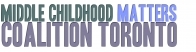 Monday September 21st 2015Coalition Meeting10:00 am- 12:00 pmCAS of Toronto- 7th FloorAgenda ItemContentTime/FacilitatorWelcome/How was your summer?Minute TakerIan- 5 minutesSummer ActivitiesHumber College Public Relations Research Parent/Service Provider Survey ResultsOntario Trillium Foundation Grant: August Submission City of Toronto Quality Standards Inventory :Out- of- school time programsCindy H.- 15 minutesIan – 10 minutesCynthia- 15 minutesMoving Ahead..2015/2016 Coalition ActivitiesProfessional Development for Service ProvidersParent Learning SessionsMiddle Childhood Day**Resources ( i.e. staff time , $) needed to move aheadIan- 60 minutesCoalition MembersTO -Poverty Reduction Strategy Coalition’s DeputationOntario’s After School program- 2016 end of fundingSector Updates/Program Updates20 minutesNext meetingMonday October 19th